Předseda komise Ing. Jakob Hurrle zahájil ve 14.10 hodin 1. jednání (r. 2022) Komise Rady HMP pro udělování grantů v oblasti národnostních menšin a integrace cizinců (dále jen komise).Komise byla v počtu 11 přítomných členů z 12 způsobilá se usnášet.Přítomní členové komise schválili účast následujících hostů na jednání komise:Mgr. Jan Janoušek (specialista integrace cizinců, KUC – MHMP), Ing. Michal Panocha (specialista národnostních menšin, KUC – MHMP)Hlasování: pro 11, proti 0, zdržel se hlasování 0.Přítomní členové komise rovněž všemi hlasy schválili program jednání komise, a to bez připomínek:Schválení programu jednání Projednání odvolání nepřidělené dotace spolku Dokumentační a muzejní středisko slovenské menšiny v ČR, z.s. pro rok 2022Projednání podaných žádostí o individuální účelovou neinvestiční dotaci v souvislosti s humanitární pomocí UkrajiněRůznéHlasování: pro 11, proti 0, zdržel se hlasování 0.Předseda komise Ing. Hurrle informoval o podání odvolání ze strany slovenského spolku Dokumentační a muzejní středisko slovenské menšiny v ČR, z.s. Spolku nebyla přidělena dotace pro rok 2022 na projekt „ J. A. Komenský pro 21. století - mezinárodní konference středoškoláků“ (projekt č. 1041).(Členové komise obdrželi písemnosti k tomuto projektu jako podklad k projednání – před jednáním komise v elektronické podobě). Spolek v rámci svého odvolání požádal o dodatečnou podporu tohoto projektu. Členové komise se jednomyslně shodli, že zastávají nadále shodné stanovisko, na základě kterého doporučili nepodpořit projekt, a to rovněž v souladu s hodnocením nezávislého externího hodnotitele (zdůvodnění viz usnesení RHMP č. 229 ze dne 14.2.2022).Vzhledem k tomu, že komise nezměnila stanovisko k tomuto projektu, které učinila také v souladu s externím odborným hodnocením projektu, nelze spolku vyhovět. Komise vzala na vědomí veškeré informace zaslané ze strany slovenského spolku Dokumentační a muzejní středisko slovenské menšiny v ČR, z.s.  uvedené v odvolání a zůstává nadále u svého původního doporučení, na základě kterého Rada HMP schválila nepřidělení dotace projektu č. 1041.Hlasování: pro 10, proti 0, zdržel se hlasování 1.Předseda komise Ing. Hurrle informoval členy o zůstatku finančních prostředků po rozdělení dotací pro rok 2022 v rámci oblasti integrace cizinců – zůstatek činí 84 000,- Kč. Připomněl, že bylo počítáno dodatečné řešení doporučení dotace spolku Irácké fórum v ČR, z.s. na projekt „Přátelské soužití“ (projekt č. 1068), jelikož projekt nemohl být podpořen v rámci dotačního programu pouze z důvodů, že si žadatel podal žádost špatně do „Programu podpory aktivit národnostních menšin na území hl. m. Prahy pro rok 2022“ místo do oblasti integrace cizinců, kam projekt spadá svým zaměřením (stejně tak spolek zaměřením své činnosti). Projekt však s ohledem na stanovené podmínky dotačních titulů nelze přesunout do druhého programu ani na doporučení komise. Komise tedy při svém předchozím jednání doporučila, aby žadatel podal svou žádost o poskytnutí individuální účelové dotace s tímto projektem, jelikož byl jinak externím hodnotitelem i komisí vyhodnocen kladně. Žádost byla ze strany žadatele podána (poskytnuta komisi k projednání) a žádanou finanční částkou ve výši 96 000,- Kč.Ing. J. Hurrle , předseda komise, předložil návrh usnesení :Po projednání žádosti spolku Irácké forum, z.s. o možnosti přidělení dotace na výše uvedený projekt komise doporučuje podpořit žádost/projekt ve výši 40 000,- Kč. Hlasování: pro 11, proti 0, zdržel se hlasování 0.Předseda komise, Ing. J. Hurrle, informoval o uvolněné finanční částce na individuální účelové neinvestiční dotace v souvislosti s humanitární pomocí Ukrajině. Jedná se zejména o žádosti subjektů, které pomáhají v této akutní fázi a v návaznosti na další mimořádnou pomoc v práci s uprchlíky. Cílem je tyto žádosti co nejrychleji financovat, jelikož probíhá většinou od vypuknutí válečného konfliktu na Ukrajině.Předseda komise navrhl komisi posuzovat žádosti postupně dle předloženého zpracovaného přehledu (tabulky) - členům komise byl k dispozici zpracovaný přehled podaných žádostí o dotaci. Před jednáním komise byla předána žádost ze strany odboru SOV MHMP, která byla podaná elektronicky Národním ústavem pro autismus, z.ú a komise souhlasila s jejím projednáním v rámci tohoto jednání. Následně komise na základě předložených podkladů (kompletní projektové žádosti v tištěné podobě) každý projekty zhodnotila, projednala a navrhla podporu či nepodporu jednorázových (mimořádných) individuálních účelových neinvestičních dotací – humanitární pomoc pro občany Ukrajiny  - viz příloha zápisu. Předseda komise Ing. Hurrle požádal přítomné členy komise o hlasování k jednotlivým projektům.Hlasování  pro jednotlivé projekty :Projekty č. 1/UA  - 4/UA - Hlasování :  pro 11, proti 0, zdržel se hlasování 0.Projekt č. 5/UA - Hlasování : pro 11, proti 0, zdržel se hlasování 0.Členové komise doporučili, už i vzhledem k výši přidělené částky a nově vzniklému subjektu (březen    2022), naplánovat průběžnou metodickou podporu a dohlídky ze strany KUC MHMP (zejména odd. národnostních menšin a cizinců). Projekty č. 6/UA – 8/UA - Hlasování : pro 11, proti 0, zdržel se hlasování 0.Projekt č. 9/UA  -  Konsorcium nevládních organizací pracujících s migranty v ČR, z.s.  –  v případě uvedeného subjektu Mgr. Hajná informovala, že se u spolku aktuálně objevily nedostatky ve vyúčtování z r. 2019 - 2020, které se v tuto chvíli řeší a uvedené není uzavřené – seznámila ostatní členy komise se situací. S ohledem na uvedené Mgr. Hajná uvedla, že se zdržuje hlasování k podpoře tomuto projektu. Členové komise následně diskutovali o velmi prospěšné činnosti žadatele v oblasti práce s migranty a jeho významnou úlohu v této době, kdy velmi výrazně napomáhá svými aktivitami v rámci pomoci nově příchozím uprchlíkům z Ukrajiny – jednou z výrazných pomocí je právě projekt, který žadatel předložil v projektové žádosti. Následně bylo přistoupeno k hlasování.Hlasování :  pro 10, proti 0, zdržel se hlasování 1. Projekt byl tedy doporučen k podpoře. Projekt č. 10/UA   -  Hlasování : pro 8, proti 0, zdrželi se hlasování 3. Projekty č. 11/UA - 14/UA  - Hlasování : pro 11, proti 0, zdržel se hlasování 0.Projekt č. 15/UA  - návrh komise 0 Kč, doporučení komise, aby subjekt s ohledem na obsah projektu i právní subjektivitu žadatele, žádal o dotaci v rámci státních dotačních titulů (např. MŠMT). Zdůvodnění viz příloha zápisu. Hlasování : pro 11, proti 0, zdržel se hlasování 0. Projekty č. 16/UA – 20/UA - Hlasování : pro 11, proti 0, zdržel se hlasování 0. Projekt č. 21/UA - návrh 100 000,- Kč Hlasování: pro 3, proti 2, zdržel se hlasování 6. Návrh neschválen a na základě následné diskuze komise doporučila projekt nepodpořit. Zdůvodnění viz příloha zápisu.Projekt č. 22/UA  - Hlasování : pro 11, proti 0, zdržel se hlasování 0.Komise posuzovala celkem 22 žádostí o poskytnutí mimořádné jednorázové individuální účelové neinvestiční dotace – humanitární pomoc pro občany Ukrajiny a z nich navrhla podporu 20 projektům v celkové výši 35 109 000,- Kč.Hlasování ke kompletnímu znění návrhu (viz příloha zápisu): pro 12, proti 0, zdržel se hlasování 0.Doporučení komise bude předloženo Radě HMP a Zastupitelstvu HMP v co nejkratší době pro možnost projednání a schválení (cílem je zajistit projednání materiálu v dubnovém Zastupitelstvu HMP).Různé:Mgr. Jan Kepka stručně informoval o dotacích a humanitární pomoci z MV ČR a poděkoval hl. m. Praze za rychlou humanitární a finanční pomoc směřované pro občany z Ukrajiny.                                                                                                                                                                                                                                                                                                                                                                               Jiří Dohnal, starosta MČ Praha 11, krátce informoval o vznikajícím komunitním centru. Společnost Passerinvest Group na pražských Roztylech, v areálu bývalých jatek Interlov, operativně vybudovala dočasné Komunitní centrum pro maminky a děti z Ukrajiny. Ty zde naleznou vhodné zázemí pro hlídání dětí, sociální a volnočasové aktivity. Projekt vzniká ve spolupráci s městskou částí Praha 11 a Nadačním fondem Help Ukraine, který bude následně tento prostor spravovat a provozovat. Vlastní zahájení by se mělo uskutečnit do konce dubna.Ing. Radka Soukupová informovala, že v současné době vykonává funkci ředitelky Centra služeb pro rodinu a dítě a dětského domova Charlotty Masarykové na Praze 5 – Zbraslavi. V případě potřeby nabídla nyní možnost k umístění menší skupiny maminek a dětí (max. cca 6 s tím, že se jedná spíše o krátkodobější umístění).Předseda komise Ing. J. Hurrle, poděkoval členům komise za účast a jednání ve 16.35 hod. ukončil.Schválil: Ing. Jakob Hurrle - předseda komiseZpracovala: Ilona Fiedlerová – tajemnice komisePříloha zápisu: přehled všech podaných projektů s návrhem podpory/nepodpory ze strany komise k jednotlivým podaným projektům.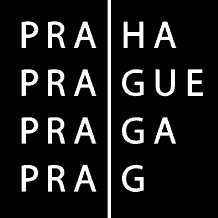 HLAVNÍ MĚSTO PRAHAMAGISTRÁT HLAVNÍHO MĚSTA PRAHYZápis z jednáníProKomisi Rady HMP pro udělování grantů v oblasti národnostních menšin a integrace cizinců Komisi Rady HMP pro udělování grantů v oblasti národnostních menšin a integrace cizinců Komisi Rady HMP pro udělování grantů v oblasti národnostních menšin a integrace cizinců Komisi Rady HMP pro udělování grantů v oblasti národnostních menšin a integrace cizinců Komisi Rady HMP pro udělování grantů v oblasti národnostních menšin a integrace cizinců PřítomniIng. Jakob Hurrle – předseda komise, Mgr. Jiří Knitl, Jiří Dohnal, Martin Arden, Mgr. Jana Hajná,  RNDr. Milan Pospíšil, PhDr. Václav Appl, Mgr. Jan Kepka, Valerie Clare Talacko, Ing. Radka Soukupová, MBA Mgr. Denisa ČernohousováHosté –  Ing. Michal Panocha, Mgr. Jan Janoušek   Ing. Jakob Hurrle – předseda komise, Mgr. Jiří Knitl, Jiří Dohnal, Martin Arden, Mgr. Jana Hajná,  RNDr. Milan Pospíšil, PhDr. Václav Appl, Mgr. Jan Kepka, Valerie Clare Talacko, Ing. Radka Soukupová, MBA Mgr. Denisa ČernohousováHosté –  Ing. Michal Panocha, Mgr. Jan Janoušek   Ing. Jakob Hurrle – předseda komise, Mgr. Jiří Knitl, Jiří Dohnal, Martin Arden, Mgr. Jana Hajná,  RNDr. Milan Pospíšil, PhDr. Václav Appl, Mgr. Jan Kepka, Valerie Clare Talacko, Ing. Radka Soukupová, MBA Mgr. Denisa ČernohousováHosté –  Ing. Michal Panocha, Mgr. Jan Janoušek   Ing. Jakob Hurrle – předseda komise, Mgr. Jiří Knitl, Jiří Dohnal, Martin Arden, Mgr. Jana Hajná,  RNDr. Milan Pospíšil, PhDr. Václav Appl, Mgr. Jan Kepka, Valerie Clare Talacko, Ing. Radka Soukupová, MBA Mgr. Denisa ČernohousováHosté –  Ing. Michal Panocha, Mgr. Jan Janoušek   Ing. Jakob Hurrle – předseda komise, Mgr. Jiří Knitl, Jiří Dohnal, Martin Arden, Mgr. Jana Hajná,  RNDr. Milan Pospíšil, PhDr. Václav Appl, Mgr. Jan Kepka, Valerie Clare Talacko, Ing. Radka Soukupová, MBA Mgr. Denisa ČernohousováHosté –  Ing. Michal Panocha, Mgr. Jan Janoušek   Omluveni Ing. Inga Petryčka Ing. Inga Petryčka Ing. Inga Petryčka Ing. Inga Petryčka Ing. Inga PetryčkaVěcZápis z 1. jednání Komise Rady HMP pro udělování grantů v oblasti národnostních menšin a integrace cizinců, které se konalo dne 12. dubna 2022 od 14.00 hodin v budově ÚMČ Praha 7, zasedací místnost č. 7.09/ 7.p.Zápis z 1. jednání Komise Rady HMP pro udělování grantů v oblasti národnostních menšin a integrace cizinců, které se konalo dne 12. dubna 2022 od 14.00 hodin v budově ÚMČ Praha 7, zasedací místnost č. 7.09/ 7.p.Zápis z 1. jednání Komise Rady HMP pro udělování grantů v oblasti národnostních menšin a integrace cizinců, které se konalo dne 12. dubna 2022 od 14.00 hodin v budově ÚMČ Praha 7, zasedací místnost č. 7.09/ 7.p.Zápis z 1. jednání Komise Rady HMP pro udělování grantů v oblasti národnostních menšin a integrace cizinců, které se konalo dne 12. dubna 2022 od 14.00 hodin v budově ÚMČ Praha 7, zasedací místnost č. 7.09/ 7.p.Zápis z 1. jednání Komise Rady HMP pro udělování grantů v oblasti národnostních menšin a integrace cizinců, které se konalo dne 12. dubna 2022 od 14.00 hodin v budově ÚMČ Praha 7, zasedací místnost č. 7.09/ 7.p.ZpracovalI. Fiedlerová Počet stran3 Datum12.4.2022